Florida Association of Blind Students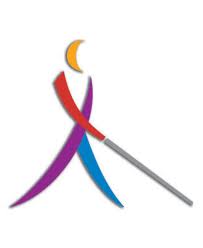          (FABS)  October 14, 2012Greetings,	You are cordially invited to the Florida Association of Blind Students Extravaganza! We welcome you to join us for an exciting and empowering weekend. This event will take place December 7th-9th in Orlando, Florida. Over the weekend you can look forward to multiple adventures. We will travel to a wintery place to take advantage of the ice skating. Then we will travel to a time of the old west to ride the trails on horseback. We will explore the minds of the intelligent and creative when our adventure leads us to an interactive museum. We will also travel to the land of musical greats to show what we are made of vocally. And through it all, we will enhance our skills in trust, confidence, teamwork, and collaboration!	To RSVP/register, please send your name, e-mail address, and a phone number to nfbfabs@gmail.com. Please direct all questions to the same e-mail. We look forward to having a grand time with you at the FABS Extravaganza!SincerelyFlorida Association of Blind Studentsnfbfabs@gmail.comInformation Sheet	Below you will find valuable information in having a wonderful, stress-free time.PricingHotel….$60 per night (It is recommended to share with another individual)For all activities in total….$60 (You have the choice of not participating in everything)TransportationWe will use the Para transit service at times. If you plan to join us for the weekend, and you use the Para transit service in your town, please call the following number to request a guest pass: (407) 423-8747. For those who do not use the Para transit service in your town, please indicate in the e-mail when you register and we will take it from there.ImportantPlease RSVP/register as soon as possible so that we may get you further details and ensure a sufficient number of rooms!Chartered 2005 Division Of National Federation of The Blind-Florida